Pracovní list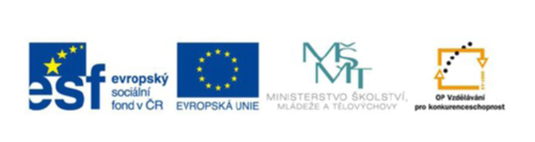 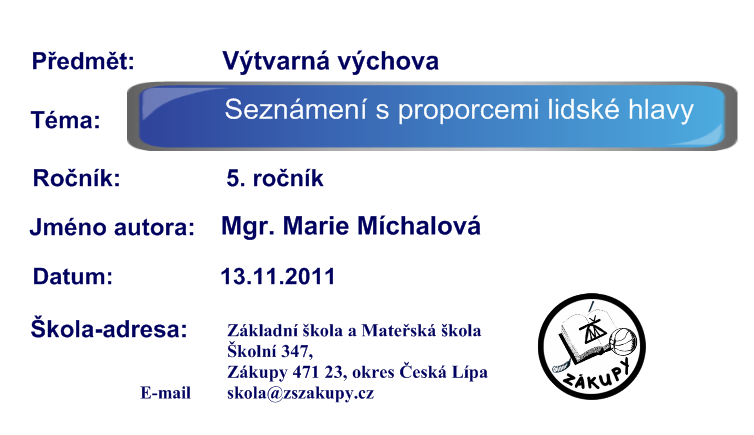 Jméno___________________	třída_____		datum________Proporce lidské hlavy(Každý žák má svůj pracovní list)Pracujete podle tabulí Krok za krokem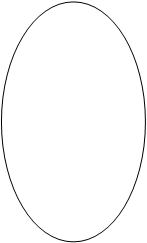 A teď trochu úsměvněji.Prohlédni si portrét podle Giuseppe Arcimbolda.Nejprve si udělej návrhy- dokresi do rámečků, k čemu bys přirovnal svůj nos, oko….. ( Máš smysl pro humor?)nos					oko					obočírty				brada			ucho			vlasyNakresli podobně svůj portrét, jako Giuseppe Arcimboldo.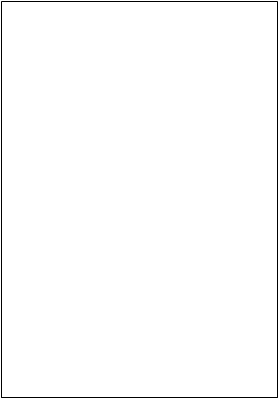 Moje hodnoceníPočtem zakroužkovaných smajlíků odpověz:     Zjišťování proporčních vztahů mě zaujalo.Postavu jsem na základě nových zkušeností zvládl/a/.Portrét podle Giuseppe Arcimbolda mě bavil.Práce se mi dařila.